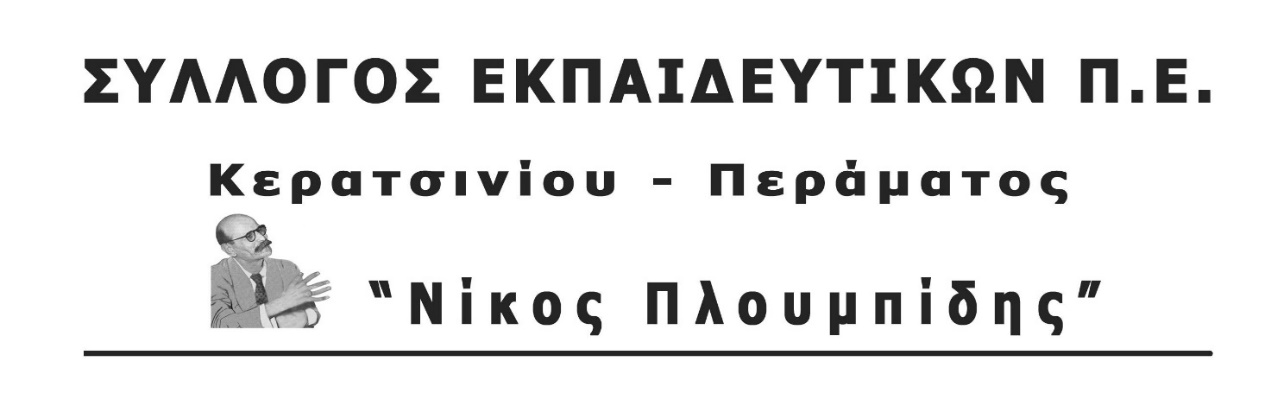 				spe-ploumpidis.blogspot .com   22-11-2017ΓΙΑ ΤΙΣ ΠΟΛΥΝΕΚΡΕΣ ΚΑΤΑΣΤΡΟΦΙΚΕΣ ΠΛΗΜΜΥΡΕΣ ΣΤΗ ΔΥΤΙΚΗ ΑΤΤΙΚΗΤο Δ.Σ. τoυ ΣΥΛΛΟΓΟΥ ΕΚΠΑΙΔΕΥΤΙΚΩΝ ΠΕΡΑΜΑΤΟΣ-ΚΕΡΑΤΣΙΝΙΟΥ ’’ΝΙΚΟΣ ΠΛΟΥΜΠΙΔΗΣ’’ εκφράζει τα ειλικρινή του συλλυπητήρια στις οικογένειες των αδικοχαμένων συνανθρώπων μας στη Μάνδρα – Ν. Πέραμο Αττικής.Με μια ώρα μπόρας χάθηκαν τόσες ανθρώπινες ζωές, φτωχοί άνθρωποι, καταστράφηκαν οικογένειες.Όταν η αντιπλημμυρική προστασία αντιμετωπίζεται ως κόστος, γραφικότητα, γραφειοκρατία ή υπερβολή και όχι ως σύγχρονη βασική κοινωνική ανάγκη με ευθύνη του κράτους, ο εργαζόμενος λαός θα το πληρώνει πολύ ακριβά και με τη ζωή του.Τα αντιπλημμυρικά έργα δεν επιλέγονται γιατί δεν είναι ανταποδοτικά. Δεν είναι διόδια για να αποφέρουν εκατομμύρια ευρώ κέρδη.Η αναφορά κάθε φορά στο κόστος των αντιπλημμυρικών έργων, η ανυπαρξία των αναγκαίων υποδομών, αναδεικνύει την αδιαφορία για την ανθρώπινη ζωή, την περιουσία των εργαζομένων. Η εστίαση στα ακραία καιρικά φαινόμενα και η λογική ότι πρέπει να μάθουμε να ζούμε με αυτά είναι προκλητική και εξοργιστική. Δεν πρέπει να συνηθίζουμε! Δεν πρέπει να αποδεχόμαστε την απώλεια της ζωής ως φυσικό φαινόμενο. Οι ευθύνες όλων των κυβερνήσεων διαχρονικά είναι τεράστιες, εγκληματικές!Η απώλεια της ανθρώπινης ζωής από καιρικά φαινόμενα αποτελεί δυστυχώς ένα χαρακτηριστικό επαναληπτικό γεγονός που φέρνει στο φως με τον πιο τραγικό τρόπο, τον επίκαιρο στόχο που αναμασά η κυβέρνηση: “Ποια ανάπτυξη, για ποιους, με τι χαρακτηριστικό και για ποιές ανάγκες”. Απαιτούμε και διεκδικούμε:Άμεσα μέτρα προστασίας για τη στέγαση, τη σίτιση, την ένδυση όσων έχουν ανάγκη.Να γίνει άμεσα καταγραφή των ζημιών και να αποζημιωθούν στο σύνολο τους (100%) οι καταστροφές που υπάρχουν στην περιουσία του λαού της περιοχής και στις μικρές επιχειρήσεις. Κανείς εργαζόμενος να μη χάσει τη δουλειά του. Κανείς εργαζόμενος που έχει πληγεί ή αδυνατεί να φτάσει με ασφάλεια στο χώρο δουλειάς του να μη θεωρηθεί αδικαιολόγητος απών από την εργασία του.Να σταματήσουν άμεσα οι όποιες διαδικασίες κατάσχεσης και είσπραξης χρεών από Δημόσιο και ιδιώτες.Απαλλαγή από τα δημοτικά τέλη για τους πληγέντες. Καμία διακοπή νερού, ρεύματος και τηλεφώνου σε εργατικές και λαϊκές οικογένειες που έχουν χρέη.Άμεσος σχεδιασμός, χρηματοδότηση και υλοποίηση εκτεταμένων αντιπλημμυρικών έργων με ευθύνη του κράτους. Οργανώνουμε την αλληλεγγύη μας στους συναδέλφους και στα φτωχά λαϊκά στρώματα που επλήγησαν από τα καιρικά φαινόμενα. Το Δ.Σ. καλεί τους συλλόγους διδασκόντων των σχολείων να συλλέξουν ό,τι μπορούν από τα αναγκαία πράγματα (αναφέρονται στον παρακάτω πίνακα) άμεσα  μέχρι την Τρίτη 28 Νοεμβρίου και να ειδοποιήσουν τα μέλη του δ.σ. για την παραλαβή αυτών.Συλλέγουμε:Συσκευασμένα τρόφιμα που μπορούν να καταναλωθούν άμεσα (φρυγανιές, μπισκότα, κονσέρβες, γάλατα εβαπορέ, γάλατα μακράς διάρκειας).Εμφιαλωμένα νεράΠαιδικές τροφές, πάνες,  μωρομάντηλαΕίδη προσωπικής καθαριότητας και υγιεινής Κουβέρτες, αδιάβροχα, γαλότσεςΓραφική ύλη ( μολύβια, τετράδια, κτλ. για τα κατεστραμμένα σχολεία        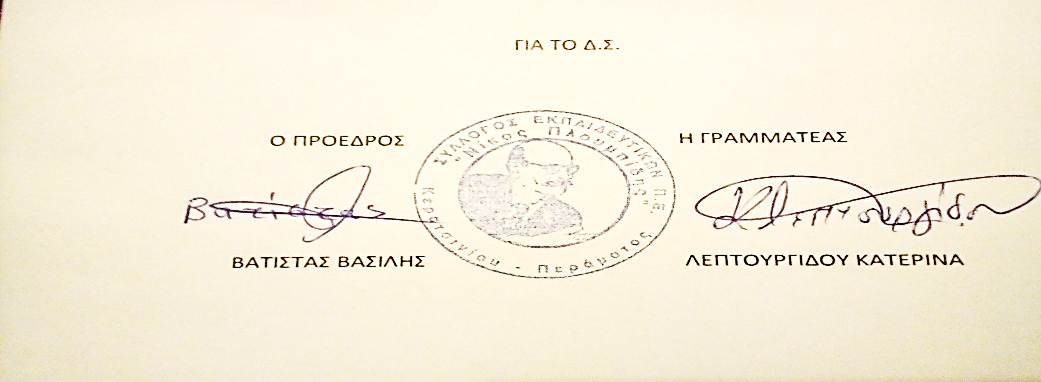 